	LehrgangsprogrammLehrgang „Test“ vom 06.02.2023 bis 08.02.2023 in MünsterDurchführung als Präsenzveranstaltung  , Onlineveranstaltung , Hybridveranstaltung Bei Hybridveranstaltungen: Kennzeichen „P“ hinter dem Datum = Präsenztage; Kennzeichen „O“ hinter dem Datum = Online-Tage.Lehrgang „Test“ vom 06.02.2023 bis 08.02.2023 in MünsterDurchführung als Präsenzveranstaltung  , Onlineveranstaltung , Hybridveranstaltung Bei Hybridveranstaltungen: Kennzeichen „P“ hinter dem Datum = Präsenztage; Kennzeichen „O“ hinter dem Datum = Online-Tage.Lehrgang „Test“ vom 06.02.2023 bis 08.02.2023 in MünsterDurchführung als Präsenzveranstaltung  , Onlineveranstaltung , Hybridveranstaltung Bei Hybridveranstaltungen: Kennzeichen „P“ hinter dem Datum = Präsenztage; Kennzeichen „O“ hinter dem Datum = Online-Tage.Lehrgang „Test“ vom 06.02.2023 bis 08.02.2023 in MünsterDurchführung als Präsenzveranstaltung  , Onlineveranstaltung , Hybridveranstaltung Bei Hybridveranstaltungen: Kennzeichen „P“ hinter dem Datum = Präsenztage; Kennzeichen „O“ hinter dem Datum = Online-Tage.Lehrgang „Test“ vom 06.02.2023 bis 08.02.2023 in MünsterDurchführung als Präsenzveranstaltung  , Onlineveranstaltung , Hybridveranstaltung Bei Hybridveranstaltungen: Kennzeichen „P“ hinter dem Datum = Präsenztage; Kennzeichen „O“ hinter dem Datum = Online-Tage.Lehrgang „Test“ vom 06.02.2023 bis 08.02.2023 in MünsterDurchführung als Präsenzveranstaltung  , Onlineveranstaltung , Hybridveranstaltung Bei Hybridveranstaltungen: Kennzeichen „P“ hinter dem Datum = Präsenztage; Kennzeichen „O“ hinter dem Datum = Online-Tage.Lehrgang „Test“ vom 06.02.2023 bis 08.02.2023 in MünsterDurchführung als Präsenzveranstaltung  , Onlineveranstaltung , Hybridveranstaltung Bei Hybridveranstaltungen: Kennzeichen „P“ hinter dem Datum = Präsenztage; Kennzeichen „O“ hinter dem Datum = Online-Tage.Lehrgang „Test“ vom 06.02.2023 bis 08.02.2023 in MünsterDurchführung als Präsenzveranstaltung  , Onlineveranstaltung , Hybridveranstaltung Bei Hybridveranstaltungen: Kennzeichen „P“ hinter dem Datum = Präsenztage; Kennzeichen „O“ hinter dem Datum = Online-Tage.Lehrgang „Test“ vom 06.02.2023 bis 08.02.2023 in MünsterDurchführung als Präsenzveranstaltung  , Onlineveranstaltung , Hybridveranstaltung Bei Hybridveranstaltungen: Kennzeichen „P“ hinter dem Datum = Präsenztage; Kennzeichen „O“ hinter dem Datum = Online-Tage.Lehrgang „Test“ vom 06.02.2023 bis 08.02.2023 in MünsterDurchführung als Präsenzveranstaltung  , Onlineveranstaltung , Hybridveranstaltung Bei Hybridveranstaltungen: Kennzeichen „P“ hinter dem Datum = Präsenztage; Kennzeichen „O“ hinter dem Datum = Online-Tage.Lehrgang „Test“ vom 06.02.2023 bis 08.02.2023 in MünsterDurchführung als Präsenzveranstaltung  , Onlineveranstaltung , Hybridveranstaltung Bei Hybridveranstaltungen: Kennzeichen „P“ hinter dem Datum = Präsenztage; Kennzeichen „O“ hinter dem Datum = Online-Tage.Lehrgang „Test“ vom 06.02.2023 bis 08.02.2023 in MünsterDurchführung als Präsenzveranstaltung  , Onlineveranstaltung , Hybridveranstaltung Bei Hybridveranstaltungen: Kennzeichen „P“ hinter dem Datum = Präsenztage; Kennzeichen „O“ hinter dem Datum = Online-Tage.Lehrgang „Test“ vom 06.02.2023 bis 08.02.2023 in MünsterDurchführung als Präsenzveranstaltung  , Onlineveranstaltung , Hybridveranstaltung Bei Hybridveranstaltungen: Kennzeichen „P“ hinter dem Datum = Präsenztage; Kennzeichen „O“ hinter dem Datum = Online-Tage.Lehrgang „Test“ vom 06.02.2023 bis 08.02.2023 in MünsterDurchführung als Präsenzveranstaltung  , Onlineveranstaltung , Hybridveranstaltung Bei Hybridveranstaltungen: Kennzeichen „P“ hinter dem Datum = Präsenztage; Kennzeichen „O“ hinter dem Datum = Online-Tage.Lehrgang „Test“ vom 06.02.2023 bis 08.02.2023 in MünsterDurchführung als Präsenzveranstaltung  , Onlineveranstaltung , Hybridveranstaltung Bei Hybridveranstaltungen: Kennzeichen „P“ hinter dem Datum = Präsenztage; Kennzeichen „O“ hinter dem Datum = Online-Tage.Lehrgang „Test“ vom 06.02.2023 bis 08.02.2023 in MünsterDurchführung als Präsenzveranstaltung  , Onlineveranstaltung , Hybridveranstaltung Bei Hybridveranstaltungen: Kennzeichen „P“ hinter dem Datum = Präsenztage; Kennzeichen „O“ hinter dem Datum = Online-Tage.Montag, 06.02.2023Ggf. Veranstaltungsort, soweit abweichend von o.a. OrtGgf. Veranstaltungsort, soweit abweichend von o.a. OrtGgf. Veranstaltungsort, soweit abweichend von o.a. Ort15:30 – 16:15Thema d. UnterrichtseinheitThema d. UnterrichtseinheitThema d. UnterrichtseinheitName ReferentName ReferentName Referent16:15 – 18:30Thema d. UnterrichtseinheitThema d. UnterrichtseinheitThema d. UnterrichtseinheitName ReferentName ReferentName Referent19:30 – 20.15Thema d. UnterrichtseinheitThema d. UnterrichtseinheitThema d. UnterrichtseinheitName ReferentName ReferentName ReferentDienstag, 07.02.202309:00 – 10:30Thema d. UnterrichtseinheitThema d. UnterrichtseinheitThema d. UnterrichtseinheitName ReferentName ReferentName Referent10:45 – 12:15Thema d. UnterrichtseinheitThema d. UnterrichtseinheitThema d. UnterrichtseinheitName ReferentName ReferentName Referent14:00 – 15:30Thema d. UnterrichtseinheitThema d. UnterrichtseinheitThema d. UnterrichtseinheitName ReferentName ReferentName Referent16:00 – 17:30Thema d. UnterrichtseinheitThema d. UnterrichtseinheitThema d. UnterrichtseinheitName ReferentName ReferentName Referent19:30 – 21:00Thema d. UnterrichtseinheitThema d. UnterrichtseinheitThema d. UnterrichtseinheitName ReferentName ReferentName ReferentMittwoch, 08.02.202307:00 – 07.45Thema d. UnterrichtseinheitThema d. UnterrichtseinheitThema d. UnterrichtseinheitName ReferentName ReferentName ReferentName ReferentName ReferentName Referent08:45 – 10:15Thema d. UnterrichtseinheitThema d. UnterrichtseinheitThema d. UnterrichtseinheitName ReferentName ReferentName ReferentName ReferentName ReferentName Referent11:15 – 12:45Thema d. UnterrichtseinheitThema d. UnterrichtseinheitThema d. UnterrichtseinheitName ReferentName ReferentName ReferentName ReferentName ReferentName Referent14:30 – 16:00Thema d. UnterrichtseinheitThema d. UnterrichtseinheitThema d. UnterrichtseinheitName ReferentName ReferentName ReferentName ReferentName ReferentName Referent16:30 – 18:00Thema d. UnterrichtseinheitThema d. UnterrichtseinheitThema d. UnterrichtseinheitName ReferentName ReferentName ReferentName ReferentName ReferentName Referent19.00 - 19.45Thema d. UnterrichtseinheitThema d. UnterrichtseinheitThema d. UnterrichtseinheitName ReferentName ReferentName ReferentName ReferentEuropäischer Landwirtschaftsfonds für die Entwicklung des ländlichen Raums (ELER):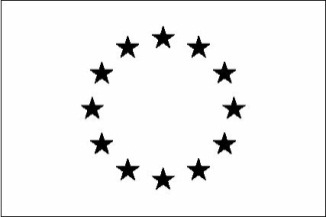 Hier investiert Europa in die ländlichen Gebiete.Gefördert wird die Berufsbildung und der Erwerb von Qualifikationen (M 1.1)	im Rahmen des NRW-Programms Ländlicher Raum 2014-2020unter Beteiligung des Landes Nordrhein-Westfalen.Europäischer Landwirtschaftsfonds für die Entwicklung des ländlichen Raums (ELER):Hier investiert Europa in die ländlichen Gebiete.Gefördert wird die Berufsbildung und der Erwerb von Qualifikationen (M 1.1)	im Rahmen des NRW-Programms Ländlicher Raum 2014-2020unter Beteiligung des Landes Nordrhein-Westfalen.Europäischer Landwirtschaftsfonds für die Entwicklung des ländlichen Raums (ELER):Hier investiert Europa in die ländlichen Gebiete.Gefördert wird die Berufsbildung und der Erwerb von Qualifikationen (M 1.1)	im Rahmen des NRW-Programms Ländlicher Raum 2014-2020unter Beteiligung des Landes Nordrhein-Westfalen.